1st International Conference on Emerging Technologies in Materials Engineering EmergeMATand4th International Workshop on Materials under Extreme Conditions SUPERMAT14-16 November 2018Bucharest, RomaniaREGISTRATION FORM*) If applicable, please specify:   oral presentation    poster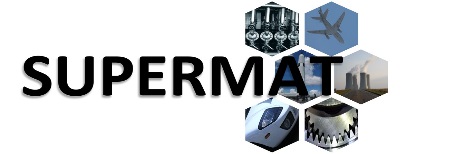 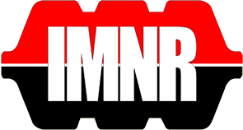 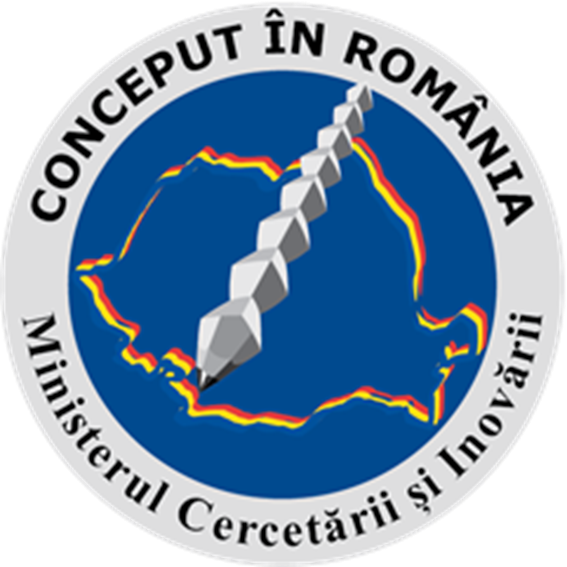 Name OrganisationEmail TelephoneSectionDEADLINEfor registration and abstract submission:October 1st, 2018CONTACTPlease forward this registration form to:Ioana Vlaicu, IMNRemail: ioana.vlaicu@imnr.roPhone: (+4021)3522046/ext.131Fax: (+4021)3522049